Publicado en  el 08/03/2014 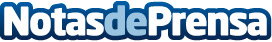 Una nueva prueba diagnóstica de Roche facilita a los especialistas la detección de  la sífilis en los análisis rutinarios y en la sangre donadaLa División Diagnostics fortalece su posición en el mercado de los análisis serológicos y amplía su cartera de inmunoensayos en enfermedades infecciosas Datos de contacto:ROCHENota de prensa publicada en: https://www.notasdeprensa.es/una-nueva-prueba-diagnostica-de-roche-facilita_1 Categorias: Industria Farmacéutica http://www.notasdeprensa.es